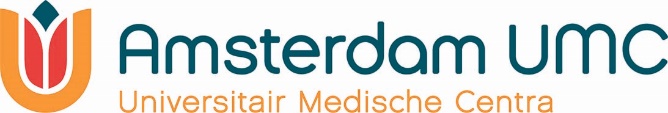 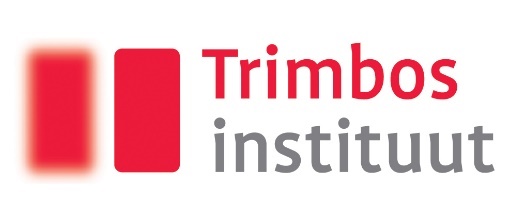 Geachte heer/mevrouw,Het Amsterdam UMC doet samen met het Trimbos-instituut onderzoek naar de Wet zorg en dwang (Wzd). Deze wet gaat over onvrijwillige zorg. Daarmee wordt bedoeld dat iemand zorg krijgt, terwijl diegene dat eigenlijk niet wil. Het kan dan bijvoorbeeld gaan om een opname in een instelling die iemand niet wil, of douchen terwijl iemand dit niet fijn vindt.We doen een onderzoek naar de effecten van de Wzd om te kijken wat goed gaat en wat nog beter kan. Daarom willen we graag weten wat mensen hiervan vinden. Hieronder staat meer informatie. Lees deze informatie rustig door en vraag de onderzoeker om uitleg als u vragen heeft. Doel van het onderzoekWe willen graag weten wat de ervaringen zijn van mensen die te maken krijgen met deze wet. We zoeken mensen die deelnemen aan een cliëntenraad en in een groepsgesprek over onvrijwillige zorg willen praten.In het groepsgesprek worden de volgende onderwerpen besproken:Onvrijwillige zorg thuis.Het stappenplan.De rol van de Wzd functionaris.De positie van cliënten die zich niet verzetten.Wat meedoen betekent We vragen u om mee te doen aan een groepsgesprek met andere leden van cliëntenraden, ondersteuners van cliëntenraden en onderzoekers. Het gesprek vindt plaats 25 mei van 13.00-15.00 Het gesprek gaat via de computer. U ontvangt van tevoren een link waarmee u mee kunt doen. Wat belangrijk is:U kiest zelf of u mee wilt doen Als u gekozen heeft om mee te doen en u wilt tijdens het gesprek toch niet meer mee doen, kunt u altijd stoppen. Ook als we al begonnen zijn met het gesprek. Dit heeft geen gevolgen voor het contact met de onderzoekers of anderen. U hoeft niet te vertellen waarom u niet meer mee wil doen.Het gesprek wordt opgenomen. Zo kunnen wij het gesprek later nog een keer luisteren.Deelname is anoniem. Dit betekent dat niemand uw naam te weten krijgt en wat u heeft gezegd. In dit onderzoek is uw mening belangrijk. U mag alles zeggen, er zijn geen goede of foute antwoorden. U hoeft niet alles over de Wzd te weten.Wilt u mee doen? Heel fijn! U kunt zich dan opgeven bij Christien Muusse : cmuusse@trimbos.nlWe laten dan snel weten of er voldoende plek is en sturen u een link toe.Heeft u vragen?Voor meer informatie over het onderzoek of over dit interview kunt u contact opnemen met de onderzoekers: Christien Muusse: cmuusse@trimbos.nl of Rosalie Pronk: r.pronk@amsterdamumc.nlMet hartelijke groet namens de onderzoeksgroep,Christien Muusse en Rosalie Pronk